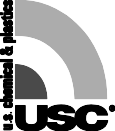 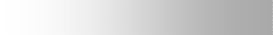 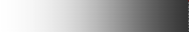 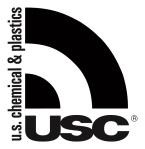 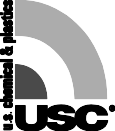 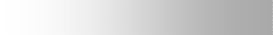 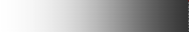 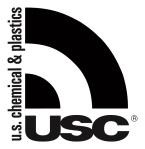 DESCRIPTION:Commercial Poly Plus Filler is formulated with an advanced proprietary resin blend and Z-TEK™ Adhesion Booster to provide maximum adhesion to galvanized body panels, aluminum and steel. INVISX™ Micro- Perfecting Surface Technology assures a smooth finish that is easy to sand. Commercial Poly Plus is stain resistant, tack free and clog free.PART NUMBERS:PRODUCT USES:Use for filling and repair of bodywork up to ¼”, such as dents, scrapes, scratches and hail damage.TYPICAL SUBSTRATES:Steel	●  Aluminum	●  Fiberglass	●  Body Filler	●  Wood	● Epoxy PrimerAged, sanded OEM Topcoats	● Galvanized and other zinc-coated steelSMC – can be used for cosmetic repairs. For structural repairs prone to high degrees of stress and flexibility, use an SMC repair product.SURFACE PREPARATION: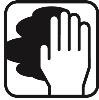 Clean surface. Remove all dirt, oil, grease and wax with a cleaning solvent such as #1240-1 Wax, Grease & Silicone Remover.Make sure surface is dry before repairing.Use 40-80 grit disc to featheredge paint for good mechanical adhesion.MIXING:For best results, bring filler and provided hardener to room temperature (minimum temperature 75ºF). Stir product before dispensing with a bottom to top motion. Knead hardener tube before use. Place a 4” diameter puddle of filler on a clean mixing surface (we recommend a non-absorbent plastic mixing board) and add a ribbon of cream hardener from edge to edge across the center of the filler puddle(puddles larger than 4” will require additional hardener); or measure hardener at 2% by weight of filler – a 50 to 1 ratio. Mix thoroughly with a plastic spreader, using a folding motion, until uniform color is achieved. At room temperature (75ºF) approximate setting time is 3 – 5 minutes.APPLICATION:Using a plastic spreader, apply a thin layer of filler to surface, using firm pressure for maximum adhesion.Apply additional layers, if necessary, building up damaged area higher than surrounding metal surface to allow for sanding of filler.IMPORTANT! DO NOT RETURN UNUSED MIXTURE TO CAN AS IT WILL HARDEN THE REMAINING CONTENTS.U.S. Chemical & Plastics |  A Quest Automotive Brand    600 Nova Dr. SE ● Massillon, OH 44646(330) 830-6000 ● TECHNICAL HOTLINE: 1-855-RING USC ● www.USChem.comFINISHING:When material has cured, in approximately 15 minutes, sand with an 80-120 grit sandpaper.Finish sand with 180-240 grit.TOPCOATING:May be topcoated with polyester, 2K urethane or 1K primer. Refer to paint manufacturer’s instructions for topcoat application.SPECIAL NOTES:May be intermixed with Commercial Poly or thinned with SUPER CHARGER™.TECHNICAL INFORMATION: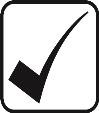 Appearance as Packaged:	Silver-GrayVOC	Packaged: 221 g/lApplied: 0.8 g/lWeight Per Full Gallon (Density):	9.0 pounds (Average)Maximum Recommended Thickness (sanded):	1/4”Gel Time @ 77°F:	3.5 - 4.5 minutesSanding Time @ 77o F:	15 minutesCatalyst Required:	Benzoyl PeroxideTack Free Time:	10 - 15 minutesASSOCIATED MSDS:   Filler: “Commercial Poly Plus 26112”	Hardener: “Cream Hardener”HEALTH & SAFETY: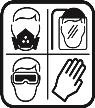 Read all warnings, first aid and safety for all components before using. Keep out of reach of children and animals. Protect hands with impervious rubber gloves. Wear face, skin and eye protection. When sanding, we recommend the use of a respiratory covering device to protect from dust (MSA mask P/N 459029 with MSA cartridge 464029 or equivalent). When using power equipment, refer to power tool manufacturer’s recommendations for safety equipment. USC products are for industrial use by trained professionals only.Emergency Medical or Spill Control Information:In U.S. and Canada call CHEMTREC at 1-800-424-9300U.S. Chemical & Plastics |  A Quest Automotive Brand    600 Nova Dr. SE ● Massillon, OH 44646(330) 830-6000 ● TECHNICAL HOTLINE: 1-855-RING USC ● www.USChem.com.26112 Commercial Poly Plus Gallon4 / case32 lbs / case